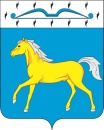 АДМИНИСТРАЦИЯ ПРИХОЛМСКОГО СЕЛЬСОВЕТАМИНУСИНСКОГО РАЙОНАКРАСНОЯРСКОГО КРАЯРОССИЙСКАЯ ФЕДЕРАЦИЯПОСТАНОВЛЕНИЕ24.04.2023                             п. Прихолмье                                  № 36-пО внесении изменений в постановление № 27-п от 30.10.2017 г. «Об утверждении муниципальной программы «Формирование комфортной сельской среды» на 2018-2022 годы п. Прихолмье Прихолмского сельсовета Минусинского района Красноярского края» 	В целях приведения в соответствие с пунктом 3.6 раздела 3 Приложения № 3 к подпрограмме «Благоустройство дворовых и общественных территорий муниципальных образований» государственной программы Красноярского края «Содействие органам местного самоуправления в формировании современной городской среды», утвержденной постановлением Правительства Красноярского края № 512-п от 29.08.2017 г., руководствуясь Уставом Прихолмского сельсовета, ПОСТАНОВЛЯЮ:                                                        1. Внести следующие изменения в Паспорт муниципальной программы  «Формирование комфортной сельской среды» на 2018-2022 годы п. Прихолмье Прихолмского сельсовета Минусинского района Красноярского края, утвержденный постановлением № 27-п от 30.10.2017 г. «Об утверждении муниципальной программы «Формирование комфортной сельской среды» на 2018-2022 годы п. Прихолмье Прихолмского сельсовета Минусинского района Красноярского края», (далее - Паспорт муниципальной программы):         1.1. Пункт 10.6 раздела 10 Паспорта муниципальной программы изложить в следующей редакции:         «10.6. Трудовое участие заинтересованных лиц, не требующее специальной квалификации, может быть обеспечено:         выполнением жителями неоплачиваемых работ, не требующих специальной квалификации, как например: подготовка объекта (дворовой территории) к началу работ (земляные работы, снятие старого оборудования, уборка мусора);         предоставлением строительных материалов, техники.».         2. Контроль за исполнением настоящего постановления оставляю за собой.         3. Настоящее постановление вступает в силу после его официального опубликования в официальном печатном издании «Прихолмские вести».Глава Прихолмского сельсовета:                                                       Ю.В. Гусева